PRAKTEK DOKTER SPESIALIS KULIT DAN KELAMIN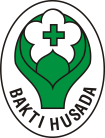 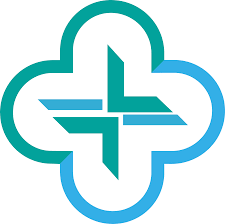 ( dr.Sri Naita Purba Sp.KK )Jl. Setia Budi No.485, Sempakata, Kec. Medan Selayang, Kota Medan, Sumatera Utara 20133Medan,  16  April  2020Kepada Yth Bapak /Ibu DosenTrigunadharma Medan	Dengan Hormat,	Praktek Dokter Spesialis Kulit Dan Kelamin (dr. Sri ), Memberikan izin riset kepada mahasiswa di bawah ini	Nama 	: Sri Wahyuni	Nirm	: 201602xxxx	Demikian surat izin riset ini diberikan untuk dipergunakan sesuai dengan keperluannya.Di Ketahui OlehDr. Sri Naita Purba Sp.KK